ПРОЕКТ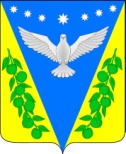 Совет Успенского сельского поселенияУспенского района72 сессияРЕШЕНИЕот_______________2023 года                                                                    №____с. УспенскоеО внесении изменений в решение Совета Успенского сельского     поселения Успенского района от 23 апреля 2021 года № 118                     «Об утверждении Положения о «Почетном жителе Успенского сельского поселения»В целях признания заслуг отдельных граждан перед жителями Успенского сельского поселения Успенского района, внесших трудовыми достижениями существенный вклад в социально-экономическое развитие, способствующий повышению авторитета и престижа Успенского сельского поселения, военнослужащих, внесших значительный вклад в развитие обороноспособности, а также иных граждан, принимавших участие различных военных операциях и погибших при исполнении воинского долга, Совет Успенского сельского поселения Успенского района, р е ш и л:1. Внести в решение Совета Успенского сельского поселения Успенского района от 23 апреля 2021 года № 118 (далее – Решение) следующие изменения и  дополнения:1.1. Пункт 2 раздела 1 Положения о «Почетном жителе Успенского         сельского поселения», утвержденное Решением (далее – Положение) изложить в следующей редакции:«Звание «Почетный житель Успенского сельского поселения» присваивается Советом Успенского сельского поселения Успенского района персонально, пожизненно и посмертно гражданам за выдающиеся заслуги в муниципальном управлении, развитии экономики, производстве, культуре, образовании, здравоохранении, благотворительной, военной и иной общественной деятельности, направленной на сохранение жизни и здоровья граждан, достижение экономического, социального и культурного благополучия Успенского сельского поселения Успенского района, а также за мужественные и героические действия во время выполнения боевых задач,  высокое профессиональное мастерство и многолетний труд, деятельность, способствующую всестороннему развитию Успенского сельского поселения Успенского  района».2. Утвердить состав комиссии по рассмотрению кандидатур на звание «Почетный житель Успенского сельского поселения», согласно приложению. 3. Настоящее решение подлежит обнародованию и размещению на          официальном сайте администрации Успенского сельского поселения Успенского района.4. Контроль за выполнением настоящего решения возложить на главу         Успенского сельского поселения Успенского района Плотникова В.Н. и    председателя Совета Успенского сельского поселения Успенского района Шваб С.И.5. Решение вступает в силу со следующего дня, после дня его           официального обнародования.Глава Успенского сельского поселения Успенского района                                                      В.Н.ПлотниковПредседатель СоветаУспенского сельского поселенияУспенского района                                                                       С.И. Шваб__________________________________________________________________Проект подготовлен и внесен:Главный специалистадминистрации Успенскогосельского поселения Успенского района                                         Е.Н.ПироговаПроект согласован:Ведущий специалист-юрист администрацииУспенского сельскогопоселения Успенского района                                                      М.С.ПоповПриложение к решению Совета Успенскогосельского поселения Успенского района от ____________года № ______СОСТАВкомиссии  по рассмотрению кандидатур на звание«Почетный житель Успенского сельского поселения»Глава Успенского сельскогопоселения Успенского района                                                         В.Н.ПлотниковПлотниковВячеслав Николаевич  - глава Успенского сельского поселения,   председатель комиссии;Шваб Светлана Ивановна- председатель Совета Успенского сельского поселения, заместитель председателя            комиссии;Пирогова Елена  Николаевна - главный специалист администрации Успенского сельского поселения, секретарь  комиссии;Члены комиссии:Зиньковская Лариса Владимировна - заместитель главы Успенского сельского    поселения;Волошин Алексей Павлович - заместитель главы Успенского сельского    поселения;Молдованенко Надежда Михайловна  ЛитовченкоЛюбовь Андреевна- депутат Совета Успенского сельского         поселения;- депутат Совета Успенского сельского         поселения.